特定非営利活動法人チーム学校給食＆食育入会申込書	申込日　　　　　年　　　月　　　日私は、特定非営利活動法人チーム学校給食＆食育の活動趣旨に賛同し、会員への入会申込みをいたします。☆下記項目の該当部分に、またはご記入ください。この申込における個人情報は、会員申込のみに使用いたします。納入された年会費は、返却いたしませんのでご了承ください。正会員は総会において一議決権を行使できます。なお賛助会員、特別法人会員及び学生会員には議決権はありません。特定非営利活動法人チーム学校給食＆食育の定款はホームページでご覧ください。※　ご不明な点がございましたら下記までご連絡ください。　　　　　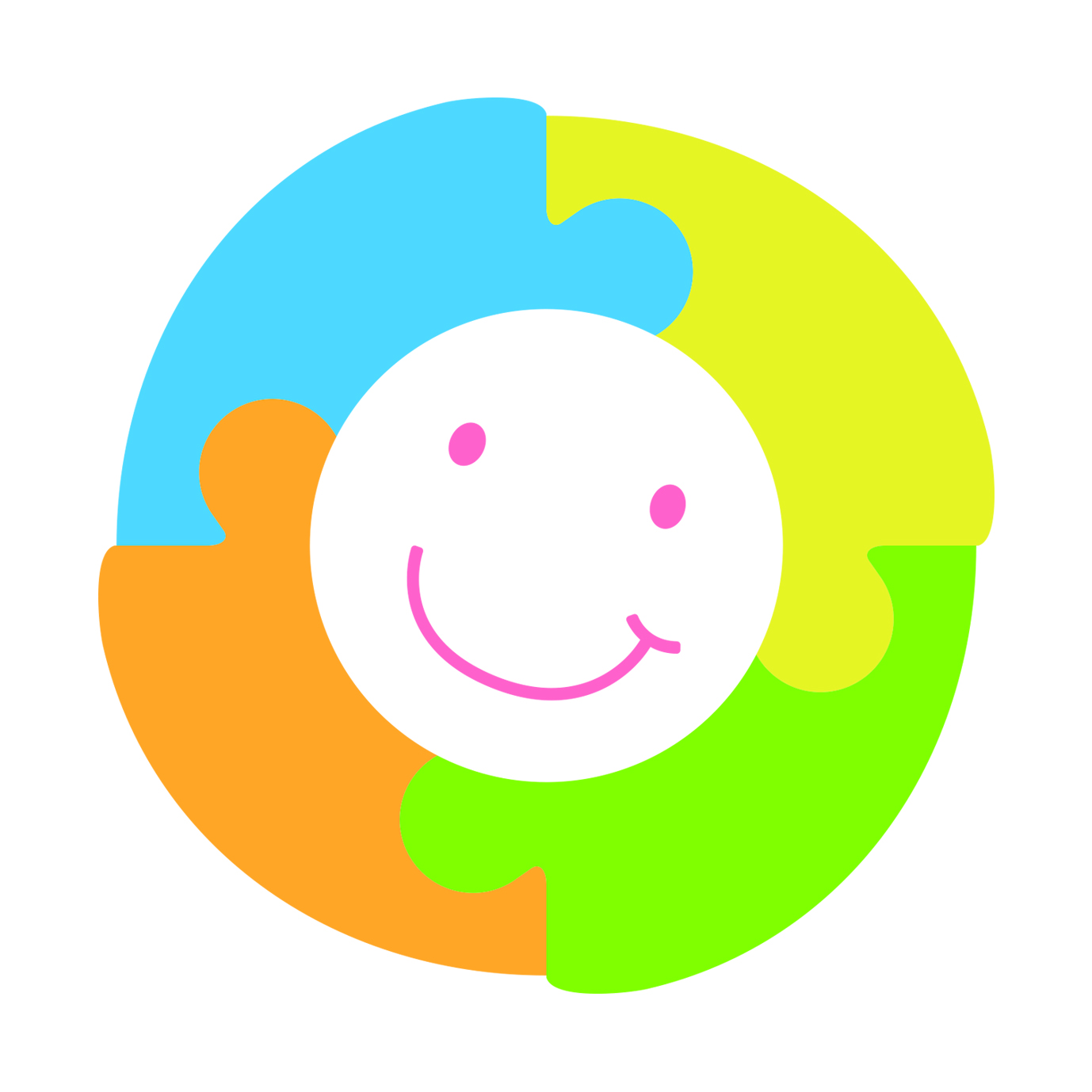 特定非営利活動法人チーム学校給食＆食育〒162-0063東京都新宿区市谷薬王寺17番-1TEL 03-5341-4249　FAX　03-5341-4249	Email：info@team-shokuiku.or.jp	URL: team-shokuiku.or.jp　　　申込内容　□入会　　　　 　□登録内容の変更　　　 　□脱会会員種類　　　□正会員(個人)　　　□賛助会員（個人）　　　　　　□学生会員　　　　　　□特別法人会員（　　　　　口）　フリガナ　個人名　　　又は団体名　　氏名（団体名）                                   団体の代表者名：住　　所〒電話番号FAX番号　TEL　　　　　　　　　　　　　　　　　　　　　　　　　　/ FAXE-mail                                          @弊会を知った理由　　　□紹介（　　　　　　　　　　　　　　様より　）　　　　□HP　　　　□その他（　　　　　　　　　　　　　　　）年会費    □正会員　（個人）   １0,000円　　　　       年会費    □賛助会員　（個人） 10,000円            □特別法人会員　（団体） 100,000円/一口　×　（　　　　）口□学生会員　2,000円下記口座にお振込ください。みずほ銀行　新宿中央支店普通4226936　（名義）特定非営利活動法人チーム学校給食＆食育　  ※振込手数料はご負担願います。